Universidad Central de Venezuela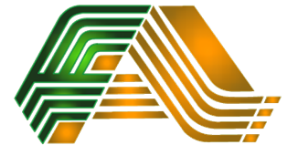 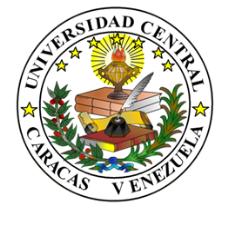 Facultad de AgronomíaInstituto de AgronomíaCurso de FertirriegoLugar: Aula 102. Instituto de Agronomía, Facultad de Agronomía. UCVFecha: 23 al 25 de marzo de 2017Instructores: Profª Carmen Basso, Prof. Humberto Moratinos y Prof. Roberto VillafañeCosto: 20.000 BsCupo: 20 participantesLa fertirrigación es la técnica mediante la cual los fertilizantes son aplicados junto con el agua de riego, pudiéndose controlar el fraccionamiento, la concentración y la relación de los nutrientes requeridos por las plantas. A pesar de ser una técnica muy utilizada hoy día, su aplicación muchas veces se realiza con base a la poca experiencia del agricultor o por recomendaciones empíricas, y esto puede conllevar a una mala utilización de los nutrientes por el cultivo, a un desequilibrio ambiental y a perjuicios económicos para la inversión. Es por ello que este curso tiene como objetivo principal brindar a los cursantes un basamento técnico y científico de la fertirrigación, tomando en consideración los principales factores que influyen en la fertilidad del suelo y en la nutrición del cultivo, así como las bases para un correcto diseño agronómico e hidráulico del fertirriego. Es importante resaltar que independientemente del sistema de riego usado, en fertirrigación los nutrientes son aplicados diluidos en el agua a fin de infiltrarlos en el suelo, predominando la absorción radical. Por tal motivo, el temario contempla el conocimiento del comportamiento de los nutrientes en el suelo con relación a su movilidad y a las exigencias del cultivo durante su ciclo, por ser factores importantes de considerar en la elaboración de un programa de fertirrigación.PROGRAMAPara mayor información, escribir a las siguientes direcciones: moratinosperez@gmail.com; cabassofiguera@gmail.como llamar a los teléfonos 0424-3002632 y 0414-5903432JUEVES (23 de marzo) 8:00-8:30 a.m. Registro de participantes8:30-10:00 a.m. Aspectos básicos de la fertirrigación. Fundamentos y conceptos. Fertirrigación  vs. Fertilización convencional. Compatibilidad con el medio ambiente. Ventajas y Desventajas de la técnica de fertirrigación. La fenología del cultivo como herramienta importante para el diseño de un programa de fertirriego. 10:00-10:30 a.m. Refrigerio10:30-12:00 a.m. Fertilizantes recomendados en fertirrigación. Disponibilidad en el mercado. Requisitos de un fertilizante para fertirrigación. Fertilizantes más utilizados en fertirrigación: principales características. Soluciones fertilizantes: causas y consecuencias de mezclas inapropiadas. Interpretación de los análisis de suelo y agua en programas de fertirrigación.12:00-1:30 p.m. Receso1:30-3:00 p.m. Bases teóricas para el diseño agronómico del fertirriego. Requerimientos nutricionales de los cultivos: elementos esenciales, curva de absorción de nutrientes, aportes del suelo y el agua. Requerimientos hídricos: evapotranspiración y coeficientes de cultivo, lámina faltante, tiempo e intervalo de riego y número de unidades operacionales 3:00-3:15 p.m. Refrigerio3:15-4:30 p.m. Bases teóricas para el diseño hidráulico del fertirriego. Métodos de riego. Elementos básicos que conforman el sistema de fertirriego. Equipos de fertilización disponibles. Selección de los componentes del cabezal.VIERNES (24 de marzo)8:00-10:00 a.m. Aplicación de las bases teóricas para el diseño agronómico del fertirriego: estudio de caso.10:00-10:30 a.m. Refrigerio10:30-12:00 a.m. Aplicación de las bases teóricas para el diseño hidráulico del fertirriego: estudio de caso.12:00-1:30 p.m. Receso1:30-3:00 p.m. Elaboración de un programa de fertirrigación: estudio de caso.3:00-3:15 p.m. Refrigerio3:15-4:30 p.m. Elaboración de un programa de fertirrigación: estudio de caso (continuación).SÁBADO (25 de marzo)8:00-9:00 a.m. Monitoreo de la fertirrigación: Evaluación de la uniformidad de aplicación. Recomendaciones para el mantenimiento del sistema de fertirriego. Evaluación espacial y temporal del funcionamiento de la técnica de fertirrigación aplicada a los cultivos. La savia como índice de fertilización. Equipos usados para el monitoreo.9:00-9:30 a.m. Refrigerio9:30-11:30 a.m. Práctica de monitoreo.